Mise en contexte :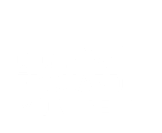 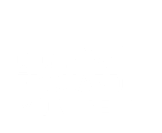 Cette procédure s’adresse aux étudiants utilisant un Chromebook et qui doivent télécharger, remplir et remettre un travail en format Word sur la plateforme Léa.démarche : Ouvrir Omnivox et inscrivez votre numéro d’étudiant et votre mot de passe.Cliquer sur Connexion.Cliquer sur Léa.Choisir la session et la classe qui contient le travail à compléter.Dans la colonne gauche, cliquez sur Travaux.Cliquer sur Liste.Cliquer sur le titre du travail à compléter.Cliquer sur le nom du document lié (en bleu) afin de le télécharger dans le dossier Téléchargements du Chromebook.Cliquer sur menu Modifier.Cliquer sur Mode de compatibilité Office. Cliquer sur Enregistrer au format Google Docs. Le document est prêt à être modifié.Cliquer sur le menu Fichier.Cliquer sur Télécharger.Cliquer sur Microsoft Word (.docx). La version modifiée du travail est maintenant dans le dossier Téléchargements.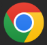 Cliquer sur la pastille du navigateur Chrome.       La pastille est située au bas de l’interface.Rouvrir la fenêtre Léa>Travaux>Liste.Cliquer sur le titre du travail à remettre.Au bas de la fenêtre, cliquer sur Choisir.Sélectionner le dossier Téléchargements.Sélectionner le travail à remettre.Cliquer sur Ouvrir.Vous serez de retour à la fenêtre d’information sur le travail. Cliquez sur Transmettre. Patientez quelques instants.Dirigez-vous au bas de la fenêtre d’information sur le travail et cliquez sur Fermer.Fin de la procédure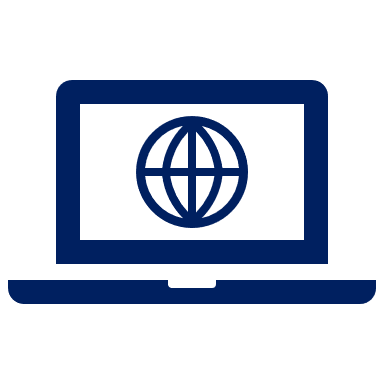 Une fenêtre qui permet le téléchargement du document lié s’ouvrira.Une fenêtre s’ouvrira et affichera le document téléchargé.Une fenêtre s’ouvrira pour préciser ce qu’est le mode de compatibilité Office. Le document est transféré dans le Google Drive du compte de l’étudiant.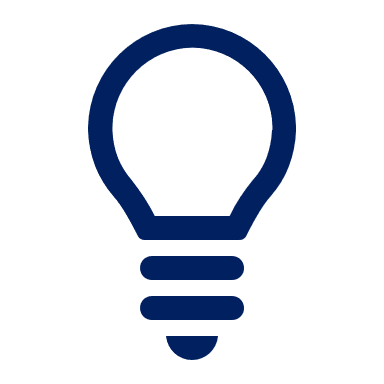 Lorsque vous avez effectué le travail, cliquez sur CTRL+S pour enregistrer votre travail.Renommer le fichier afin de faciliter ultérieurement la sélection du fichier dans le dossier Téléchargements.Attendez que l’enregistrement dans le Google Drive soit indiqué Dernière modification il y a quelques secondes avant de passer à l’étape suivante.La fenêtre d’information sur le travail s’ouvrira.La fenêtre des fichiers enregistrés dans le Chromebook s’ouvrira.Un message de confirmation du succès du téléchargement s’affichera.Afin de valider que votre document correspond au travail à remettre, vous pouvez, à partir de l’interface de Léa, recliquer sur Travaux > Liste > Titre du travail à remettre et cliquer sur le fichier que vous venez de télécharger dans la plateforme Léa.